ՈՐՈՇՈՒՄ N 95-Ա
12 ՀՈԿՏԵՄԲԵՐԻ 2017թ.ԿԱՊԱՆ ՀԱՄԱՅՆՔԻ ՎԱՐՉԱԿԱՆ ՍԱՀՄԱՆՆԵՐՈՒՄ, ԵՐԿԱԹՈՒՂԱՅԻՆՆԵՐԻ ՓՈՂՈՑԻ ԹԻՎ 7/46 ՀԱՍՑԵՈՒՄ ԳՏՆՎՈՂ,  ՈՐՊԵՍ «ԱՆՀԱՅՏ» ՔԱՂԱՔԱՑՈՒ ՍԵՓԱԿԱՆՈՒԹՅՈՒՆ ՓՈԽԱՆՑՎԱԾ 0,00203 ՀԱ ՀՈՂԱՄԱՍԸ ՀԱՄԱՅՆՔԱՅԻՆ ՍԵՓԱԿԱՆՈՒԹՅՈՒՆ ՃԱՆԱՉԵԼՈՒ ՄԱՍԻՆ      Ղեկավարվելով Տեղական ինքնակառավարման մասին Հայաստանի Հանրապետության օրենքի  18-րդ  հոդվածի 1-ին մասի 42)-րդ կետով,  «Իրավունք հաստատող փաստաթղթերը չպահպանված անհատական բնակելի տների կարգավիճակի մասին» Հայաստանի Հանրապետության օրենքի 3-րդ հոդվածով, համաձայն ՀՀ կառավարությանն առընթեր անշարժ գույքի կադաստրի պետական կոմիտեի նախագահի «Կադաստրային հատակագծերում և քարտեզներում հայտնաբերված սխալների ուղղման հրահանգը հաստատելու մասին» թիվ 186-Ն հրամանի,  հաշվի առնելով համայնքի ղեկավարի   առաջարկությունը, որոշման նախագծի քվեարկության   9  կողմ,    0  դեմ,    0  ձեռնպահ արդյունքներով,  համայնքի ավագանին ո ր ո շ ու մ  է.1. Կապան  համայնքի վարչական սահմաններում, Երկաթուղայինների փողոցի թիվ 7/46 հասցեում գտնվող, որպես «անհայտ» քաղաքացու սեփականություն փոխանցված  0,00203 հա հողամասը ճանաչել  համայնքային սեփականություն: 2. Համայնքի ղեկավարին՝ սույն որոշումից բխող գործառույթներն իրականացնել օրենսդրությամբ սահմանված կարգով:Կողմ (9)`	ԲԱԴԱԼՅԱՆ ԱԻԴԱ				ՄԱՐՏԻՐՈՍՅԱՆ ԷԴԳԱՐԴԱՆԻԵԼՅԱՆ ՎԱՀԵ				ՄԵԼԻՔՅԱՆ ՄՈՒՐԱԴԴԱՎԹՅԱՆ ՍՊԱՐՏԱԿ				ՄՈՎՍԻՍՅԱՆ ԺԱՆՀԱԿՈԲՅԱՆ ՆԱՐԵԿ				ՓԱՐՍԱԴԱՆՅԱՆ ՆԻԿՈԼԱՅՄԱՆՈՒՉԱՐՅԱՆ ԱՐԱՄ 			Դեմ ( 0 )Ձեռնպահ ( 0 )ՀԱՄԱՅՆՔԻ ՂԵԿԱՎԱՐ                   	   	            ԱՇՈՏ ՀԱՅՐԱՊԵՏՅԱՆ2017 թ     հոկտեմբերի         12	 	ք. Կապան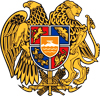 ՀԱՅԱՍՏԱՆԻ ՀԱՆՐԱՊԵՏՈՒԹՅՈՒՆ
ՍՅՈՒՆԻՔԻ ՄԱՐԶ
ԿԱՊԱՆ  ՀԱՄԱՅՆՔԻ  ԱՎԱԳԱՆԻ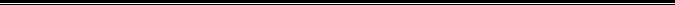 